GUJARAT AYURVED UNIVERSITY, JAMNAGAR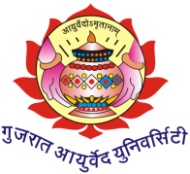 ___________ Section(ALL DETAILS TO BE GIVEN IN CAPITAL LETTERS ONLY)Remuneration bill for member of committee of ……………….Name (as per passbook): - Grade Pay/ Basic Pay: -Name & Address of the Institution, where Employee with Designation: E-Mail ID:	                           				               Cell No.: Bank Account Number: -                                                                                 Bank IFSC Code: - Bank Name with Branch: - Residential Address: - Date & Time of Meeting: - Remuneration  Rs.                     /-						Total Remuneration Rs.                 /- Date: -									Signature of the Member For ___________Section	The sanction of above work is given by _________________________________ Committee on dated _________________ and noted in Bill Register Page No. __________Clerk			Sr. / Head Clerk 			OSD	                                     Section Head									            Gujarat Ayurved University Date :-										          Jamnagar.For Account Section	Above Bill of Rs. _________________ in word Rs. ___________________________________ is hereby sanctioned.Clerk               		                         	 Accountant                                          Account Officer / Chief Account Officer